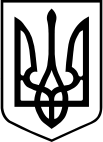 ВІДДІЛ ОСВІТИ, КУЛЬТУРИ, ТУРИЗМУ ТА СПОРТУВОРОНОВИЦЬКОЇ СЕЛИЩНОЇ РАДИНАКАЗ 06 жовтня  2022 року                   смт. Вороновиця                                   № 16-аг     Про  проведення  інвентаризації  у Відділі освіти,культури, туризму та спорту Вороновицькоїселищної ради,  закладах  освіти  та культуриВороновицької територіальної громадиВідповідно до Закону України «Про бухгалтерський облік та фінансову звітність в Україні» від 16.07.1999 року № 996-ХІV, Положення про інвентаризацію активів та зобов’язань , затвердженого наказом Міністерства фінансів України від 09.09.2014 року № 879, Порядку надання фінансової звітності, затвердженого постановою КМУ від 28.02.2000 року № 419, розпорядження Вороновицької селищної ради від 30.08.2022 № 75,  з метою перевірки фактичної наявності товарно-матеріальних цінностей, НАКАЗУЮ:1. Провести з 01.11.2022 по 30.11.2022  у Відділі освіти, культури, туризму та спорту Вороновицької селищної ради  інвентаризацію активів та зобов’язань. 2. Створити комісію для проведення інвентаризації у складі:Голова комісіїМураховська О.М. – головний спеціаліст відділуЧлени комісії:Яременко С.Л. - головний спеціаліст відділуЯновська І.А. – провідний спеціаліст відділу3. Результати інвентаризації оформити відповідними інвентаризаційними описами.4. Керівникам закладів освіти та культури:4.1. Провести у листопаді-грудні 2022 року в закладах загальної середньої,  дошкільної освіти та культури інвентаризацію майна, активів та зобов’язань в присутності матеріально-відповідальних осіб. 4.2. Видати накази про проведення інвентаризації та створення комісії для її проведення. 4.3. Включити до складу комісії (за згодою) бухгалтерів КУ «Центр фінансово-господарського обслуговування» Скрипник Юлію Юріївну та Чорну Олену Іванівну.4.4. Провести списання матеріальних цінностей, що стали непридатними для подальшого використання.4.5. Результати інвентаризації оформити відповідними інвентаризаційними описами.4.6. Надати накази про проведення інвентаризації в закладі та склад інвентаризаційної комісії в КУ «Центр фінансово-господарського обслуговування» (Логвина О.В.)  до 20.10.2022.5. Контроль за виконанням наказу залишаю за собою.Начальник   відділу                                                                  Олена ОЦВЕРА Ольга МУРАХОВСЬКА                                  З наказом ознайомлені:          Біліченко В.В.          ___________             ____________         Волощук В.М.          ___________             ____________         Волощук Л.О.          ___________              ____________         Грабенко О.В.           ___________             ____________         Кривешко Ю.С.        ___________             ____________         Логвина О.В.            ___________              ____________         Мураховська О.М.   ___________              ____________         Мураховський В.І.    ___________             ____________         Пелешок В.А.            ___________             ____________         Стасюк Н.О.              ___________             ____________          Юрченко О.В.           ___________             ____________         Яновська І.А.             ___________            ____________         Яременко С.Л.           ___________            ____________